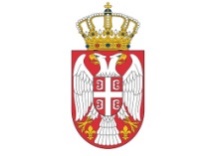 РЕПУБЛИКА СРБИЈААУТОНОМНА ПОКРАЈИНА ВОЈВОДИНАОПШТИНА ПЕЋИНЦИОПШТИНСКО ВЕЋЕ ОПШТИНЕ ПЕЋИНЦИБрој:31-1/2021-IIДана:12.07.2021.годинеПећинци, Слободана Бајића 5На основу Одлуке општинског већа о расписивању Јавног конкурса за учешће привредних субјеката у спровођењу мера енергетске санације у домаћинствима  број 31-1/2021-II од 12.07.2021. године и Правилника о суфинансирању мера енергетске санације  породичних кућа и станова („Службени лист општина Срема“  број 28/21), општина ПећинциРасписујеЈАВНИ ПОЗИВЗА УЧЕШЋЕ ПРИВРЕДНИХ СУБЈЕКАТА У СПРОВОЂЕЊУ МЕРА ЕНЕРГЕТСКЕ САНАЦИЈЕ  У ДОМАЋИНСТВИМА НА ТЕРИТОРИЈИ ОПШТИНЕ ПЕЋИНЦИУ оквиру реализације Програма Енергетске ефикасности општине Пећинци за период 2021-2023, о финансијској подршци домаћинствима у процесу енергетске санације за 2021. годину (у даљем тексту Програм), а у складу са чланом 15. Правилника о суфинансирању мера енергетске санације породичних кућа и станова(„Службени лист општина Срема“  број 28/21), у даљем тексту: Правилник, расписује се Јавни позив ради избора привредних субјеката који се баве производњом, услугама и радовима на енергетској санацији стамбених објеката. Мере енергетске санације у домаћинствима предвиђене Правилником спроводе се кроз сарадњу са привредним субјектима који се баве производњом, услугама и радовима на енергетској санацији стамбених објеката, а крајњи корисници бесповратних средстава су домаћинства на територији општине Пећинци. Домаћинства која остваре право на суфинансирање могу набавити добра или услуге искључиво од привредних субјеката изабраних путем овог јавног конкурса.Циљ спровођења мера енергетске санације је унапређење енергетске ефикасности и повећано коришћење обновљивих извора енергије у домаћинствима на територији општине Пећинци.I ПРЕДМЕТПредмет Јавног позива јесте избор привредних субјеката за спровођење активности на реализацији мера енергетске ефикасности у складу са члановима 16. и 20. Правилника о суфинансирању мера енергетске санације породичних кућа и станова:Мера 1.  1) Уградња и набавка материјала за  термичку изолацију зидова, крова, таваница и осталих делова термичког омотача према негрејаном простору породичних кућа и станова  Спољни зид на породичним кућама следећих карактеристика :               минимална дебљина за термичку изолацију износи 10 cm, осим уколико нема  техничких могућности да се постави та дебљина изолације Боја спољашњег омотача/фасаде треба да буде усклађена са традиционалном локалном архитектуром, избегавајући тренд јарких и рефлектујућих неадекватних колорита              Планирана укупна средстава за суфинансирање мере: 3.750.000,00 динара.Мера 2. замена (набавка са уградњом) спољних прозора и врата и других транспарентних елемената термичког омотача са одговарајућим термичким својствима према негрејаним просторијама, на, породичним кућама и становима, са пратећим грађевинским радовима. Термичка својства објекта која морају бити испуњена у погледу енергетске ефикасности након реализације ове мере су: Спољна столарија са следећим техничким карактеристикама (U – коефицијент прелаза топлоте):   U≤ 1,5 W/m2 K за прозоре и балконска вратаU ≤ 1,6 W/m2 K за спољна вратаПланирана укупна средстава за суфинансирање мере: 5.000.000,00 динара.Мера 3. Набавка и инсталацијa котлова, на природни гас и/или биомасу (дрвни пелет, брикет, сечка), грејачa простора за породичне куће Котлови и етажне пећи на биомасу (дрвни пелет, брикет, сечка) треба да имају најмањи степен ефикасности од 85%. Котлови и етажне пећи на природни гас  треба да имају најмањи степен ефикасности од 90%. Планирана укупна средстава за суфинансирање: 1.250.000,00 динара.Укупно расположива средства подстицаја Општине Пећинци и МРЕ за реализацију Програма износе 10.000.000,00 динара.Максимални износ бесповратних средстава који додељује Општина Пећинци и МРЕ за финансирање појединачних пројеката грађана износи 50% од вредности укупне инвестиције са ПДВ-ом.Максимални износ одобрених средстава по појединачном пројекту износи: за меру 1. - до 120.000,00 динара са ПДВ-ом по пријави; за меру 2. - до 100.000,00 динара са ПДВ-ом по пријави; за меру 3. - до  85.000,00 динара са ПДВ-ом по пријави за набавку и уградњу котлова или грејача на биомасу за породичне куће;                  - до  70.000,00 динара са ПДВ-ом по пријави за набавку и уградњу котлова на гас за породичне куће;                  - до  70.000,00 динара са ПДВ-ом по пријави за набавку и уградњу котлова на гас за станове у стамбеним зградама;II ПРАВО УЧЕШЋА НА ЈАВНОМ КОНКУРСУПраво учешћа на овом конкурсу имају сви заинтересовани привредни субјекти који испуњавају законом утврђене услове за обављање делатности и који испуњавају услове дефинисане Правилником о спровођењу мера енергетске санације и овим Јавном позивом. На јавном конкурсу могу учествовати привредни субјекти који врше набавка, радове и  уградњу материјала, опреме и уређаја.Подносилац пријаве – привредни субјект може конкурисати за реализацију једне или више мера из одељка I. Јавног позива.                       III УСЛОВИ ЗА УЧЕШЋЕ НА ЈАВНОМ КОНКУРСУНа јавном конкурсу могу учествовати привредни субјекти који врше испоруку и радове на уградњи материјала, опреме и уређаја  и испуњавају следеће услове:да су уписани у регистар АПР-а, а регистровани су као привредна друштва и предузетници најмање  шест месеци од дана подношења пријаве,да над њима није покренут стечајни поступак или поступак ликвидације,да имају атесте за материјале и производе,IV. ДОКУМЕНТАЦИЈА КОЈУ ЈЕ ПОТРЕБНО ПРИЛОЖИТИ ПРИ ПОДНОШЕЊУПРИЈАВЕПодносилац пријаве је потребно да достави следећу документацију:Пријавни образац (Прилог 1) у три примерка (оригинал и две копије);Потписану изјава (Прилог 2);атести за материјале и производе За предузетнике је потребно да изјаву достави лице које је регистровало обављање делатности као предузетник. За задруге потребно је доставити изјаву директора. Ова изјава мора бити дата након датума објављивања јавног позива. У случају да је оснивач привредног субјекта страно правно лице, узима се изјава коју ће дати законски заступник привредног субјекта подносиоца захтева. Уколико постоји више законских заступника подносиоца захтева потребно је да сви доставе наведену изјаву која не мора бити оверена код нотара. У случају да је оснивач привредног субјекта страно физичко лице потребно је да сви законски заступници привредног субјекта подносиоца захтева доставе наведену изјаву која не мора бити оверена код нотара.V. ПРЕУЗИМАЊЕ ДОКУМЕНТАЦИЈЕ ЗА ЈАВНИ ПОЗИВКонкурсна документација за Јавни позив може се преузети на интернет страници Општине Пећинци, линк: www.pecinci.org  и садржи:− Комплетан текст Јавног позива,− Прилог 1 - Пријавни образац,− Прилог 2 – Изјава подносиоца пријаве,− Прилог 3 - Критеријуми и начин бодовања за оцену Пријаве.VI. КРИТЕРИЈУМИ ЗА ИЗБОР ПРИВРЕДНИХ СУБЈЕКАТАКритеријуми за рангирање директних обухватају следеће:цене кључних добара заједно са уградњом за меру за коју конкуришу;рок важења цена за меру за коју конкуришу;Јавним позивом се одређује максимални број бодова по сваком од критеријума и број бодова по поткритеријумима, ако су поткритеријуми дефинисани у оквиру појединих критеријума.Укупан максимални број бодова по свим критеријумима и поткритеријумима примењеним на поједини Програм не може прећи 100.VII. МЕСТО И РОК ДОСТАВЉАЊА ПРИЈАВАПодносиоци пријаву за учешће на јавном конкурсу попуњавају на српском језику, ћириличним писмом.Попуњени, оверени и одштампани пријавни образац у три примерка (један оригинал и две копије) и пратећа документација достављају се у затвореној коверти са назнаком:„ПРИЈАВА ЗА ЈАВНИ ПОЗИВ ЗА УЧЕШЋЕ ПРИВРЕДНИХ СУБЈЕКАТА У СПРОВОЂЕЊУ МЕРА ЕНЕРГЕТСКЕ САНАЦИЈЕ У ДОМАЋИНСТВИМА– НЕ ОТВАРАТИ“,са пуном адресом пошиљаоца на полеђини коверте. Пријава се предаје лично у Шалтер сали Услужног центра Општине Пећинци или препоручено поштом на адресу:Општина ПећинциКОМИСИЈА ЗА РЕАЛИЗАЦИЈУ МЕРА ЕНЕРГЕТСКЕ САНАЦИЈЕ                                                22410 Пећинци, улица Слободана Бајића број 5Рок за подношење пријава је 27.07.2021. године.Благовременом доставом сматра се препоручена пошиљка предата пошти најкасније до истека последњег дана утврђеног рока за предају конкурсне документације (печат поште), без обзира на датум приспећа. Пријаве послате на било који други начин неће бити узете у разматрање. Неблаговремене и непотпуне пријаве се неће разматрати.За све додатне информације и обавештења подносилац пријаве се може обратити на контакт телефон 022/400-748.За информације у вези Јавног позива можете се обратити на електронску адресу: Е-mail: sekretar.so@pecinci.org Сва питања и одговори биће објављени на интернет страници општине Пећинци, линк: www.pecinci.org II. НЕУРЕДНА ПРИЈАВАПријава ће се сматрати неуредном ако у достављеној писаној форми недостаје било којидокумент из одељка IV. Јавног позива и у том случају решењем ће бити одбачена.IX. ОЦЕНА, ИЗБОР И ОБЈАВЉИВАЊЕ ОДЛУКЕ О ИЗБОРУ ПРИВРЕДНИХ СУБЈЕКАТАОцена и избор привредних субјеката врши се у складу са Јавним позивом и Правилником.Оцењивање и избор привредних субјеката врши Комисија за преглед и оцену поднетих захтева за суфинансирање мера енергетске санације  ( у даљем тексту  Комисија) на основу прегледа поднетих пријава. Пријаве са документацијом чија садржина није у складу са Јавним позивом се не оцењујуи решењем ће бити одбијене.У току поступка оцене и избора привредних субјеката Комисија може да од Подносиоца пријаве, према потреби, затражи додатну документацију и информације.Комисија разматра, оцењује и рангира приспеле пријаве. За сваку меру ће бити формирана посебна прелиминарна листа привредних субјеката. Прелиминарна листа изабраних привредних субјеката се објављује на огласној табли општинске управе и званичној интернет страници општине у року од 10 дана од дана истека рока за подношење пријава.Учесници конкурса имају право увида у поднете пријаве и приложену документацију по утврђивању прелиминарне листе изабраних привредних субјеката, у року од три дана од дана објављивања листе. На прелиминарну листу изабраних привредних субјеката учесници конкурса имају право приговора Комисији у року од осам дана од дана њеног објављивања.Комисија је дужна да размотри поднете приговоре на прелиминарну листу изабраних привредних субјеката као и да донесе  Одлуку о приговору, која мора бити образложена,  у року од 15 дана од дана његовог пријема.О спроведеном поступку Комисија води записник и сачињава Предлог коначне Одлуке о избору привредних субјеката  у спровођењу мера енергетске санације  и исте доставља Општинском већу на усвајање.Општинско веће општине Пећинци доноси  Одлуку о избору привредних субјеката у спровођењу мера енергетске санације у року од 30 дана од дана истека рока за подношење приговора. Одлука Општинског већа општине Пећинци о избору привредних субјеката у спровођењу мера енергетске санације објављује се на огласној табли Општинске управе и званичној интернет страници Општине Пећинци.На Одлуку о учешћу привредних субјеката у спровођењу мера енергетске санације може се поднети приговор општинском већу у року од 8 дана од дана објављивања. Одлука општинског већа је коначна.X. НАЧИН РЕАЛИЗАЦИЈЕ ДОДЕЉЕНИХ СРЕДСТАВАОпштина ће закључити Споразум о техничкој сарадњи у спровођењу мера енергетске санације  са привредним субјектима који буду изабрани.Након потписивања Споразума о техничкој сарадњи са привредним субјектима, општина расписује јавни конкурс за појединачне пројекте грађана. Грађани су у обавези да приликом конкурисања доставе профактуру/предрачун издат од стране привредних субјеката са листе. Након избора појединачних пројеката грађана и утврђивања коначног броја корисника по привредном субјекту, општина потписује Уговор о реализацији мера енергетске санације са привредним субјектима.Привредни субјекти су дужни да стручној комисији за праћење реализације мера енергетске санације (у даљем тексту Стручна комисија), у сваком моменту, омогуће контролу реализације активности и увид у сву потребну документацију.Општина ће вршити пренос средстава искључиво привредним субјектима, као директном кориснику, а не грађанима као крајњим корисницима, али тек након што појединачни крајњи корисник изврши уплату директном кориснику целокупну  своју обавезу и након завршетка реализације мере. Услов да се пренесу средства директном кориснику је потврда Комисије да су радови изведени како је предвиђено предмером и предрачуном који је грађанин предао када се пријавио за меру као и у складу са записником Комисије о обављеном изласку на терен, а након извршених радова.Корисник средстава ће вршити пренос средстава изабраним привредним субјектима у складу са закљученим уговором. Крајњи корисник ће сам сносити трошкове изведених радова који буду већи од износа субвенције наведене у члану 6. Правилника (максималног износа учешћа ЈЛС).Контролу извршења уговорених обавеза извршиће надлежни органи који су задужени за урбанизам односно заштиту животне средине, у сарадњи са Комисијом.Привредни субјекти до  27.07.2021. године достављају општинској управи захтев за исплату средстава за суфинансирање мера енергетске санације по основу обављених радова или извршених услуга. Уз захтев достављају фотокопију издатог рачуна за извршене радове и услуге.  Пренос средстава врши се након што:комисија провери да ли су активности стварно реализоване, и то констатује записником;корисник бесповратних средстава привредном субјекту исплати извршене радове/извршене услуге у износу умањеном за одобрена бесповратна средства.Средства која се одобре за реализацију појединачних пројеката у оквиру сваке од мера енергетске санације преносе се привредним субјектима у складу са одредбама  Уговора.На основу захтева за исплату и записника Стручне комисије, Одељење за буџет и финансије општинске управе општине Пећинци врши исплату из буџета.                                                                                       ПРЕДСЕДНИК ОПШТИНСКОГ ВЕЋА                                                                                              __________________________                                                                                                         Синиша Ђокић  СПРОВОЂЕЊЕ МЕРА ЕНЕРГЕТСКЕ САНАЦИЈЕ У ДОМАЋИНСТВИМАу 2021 годиниПРИЈАВНИ ФОРМУЛАРПРИЈАВАНА ЈАВНИ ПОЗИВ ЗА УЧЕШЋЕ ПРИВРЕДНИХ СУБЈЕКАТА У СПРОВОЂЕЊУ МЕРА ЕНЕРГЕТСКЕ САНАЦИЈЕ У ДОМАЋИНСТВИМА 1. ОСНОВНИ ПОДАЦИ О ПРИВРЕДНОМ СУБЈЕКТУ  2. ПОДАЦИ О ЗАКОНСКОМ ЗАСТУПНИКУ  3. ПРОФИЛ ПРИВРЕДНОГ СУБЈЕКТА4. ВРСТЕ МЕРА ЗА КОЈЕ СЕ НУДИ УСЛУГА (Испред појединачне мере за коју се конкурише уписати Х)5. ЦЕНОВНИК (попуњава се само за меру за коју се нуди услуга из дела 4)Напомена – све цене морају бити дате у РСД са ПДВ-омПотпис и печат подносиоцаИЗЈАВАЈа, _____________________________________________, број ЛК __________________                                       (име и презиме)                                                       (број личне карте)законски заступник привредног субјекта____________________________________,                                                                                           (назив привредног субјекта)матични број: _____________, изјављујем да прихватам све услове наведене у Јавном позиву за учешће привредних субјеката у спровођењу мера енергетске санације у домаћинствима на територији општине Пећинци. Такође изјављујем, под пуном материјалном и кривичном одговорношћу, да:су сви дати наводи у пријави и пратећој документацији истинити, потпуни и одговарају стварном стању,привредном субјекту није изречена ни трајна, ни привремена правоснажна мера забране обављања делатности у последње две године ивласници/оснивачи и законски заступници нису правноснажно осуђивани за кривична дела против привреде, кривична дела против животне средине, кривично дело примања или давања мита, кривична дела против права по основу рада, кривичних дела као чланови организоване криминалне групе, кривично дело преваре и друга кривична дела која се гоне по службеној дужности, као и да се против њих не води истрага нити кривични поступак.У ____________, Датум	____________					Потпис законског заступникаОБРАЗАЦ 2 Упознат/а сам са одредбом члана 103. став 1. Закона о општем управном поступку („Службени гласник РС“, бр. 18/2016), којом је прописано да у поступку који се покреће по захтеву странке орган може да врши увид, прибавља и обрађује податке о чињеницама о којима се води службена евиденција када је то неопходно за одлучивање, осим ако странка изричито изјави да ће те податке прибавити сама. Ако странка у року не поднесе податке неопходне за одлучивање органа, захтев за покретање поступка ће се сматрати неуредним.Поступак покрећем код Општине Пећинци -  Пријаве за Јавни позив / Конкурс за учешће привредних субјеката у спровођењу мера енергетске санације у домаћинствима које се финансирају из буџета општине Пећинци за 2021. годину и тим поводом дајем следећуИ З Ј А В УИако је орган обавезан да изврши увид, прибави и обради податке о чињеницама о којима се води службена евиденција, а који су неопходни у поступку одлучивања, изјављујем да ћу сам/а за потребе поступка прибавити (заокружити): Решење о упису у одговарајући регистар Упознат/а сам да уколико не поднесем наведене податке неопходне за одлучивање органа, захтев за покретање поступка ће се сматрати неуредним, и да мој захтев неће бити разматран од стране комисије коју решењем образује градско/општинско веће...........................................	                          (место)..........................................                                                                  (датум)                                                                                 .........................................................................                                            			       (потпис и печат одговорног лица)ОБРАЗАЦ 1 Упознат/а сам са одредбом члана 103. став 1. Закона о општем управном поступку („Службени гласник РС“, бр. 18/2016), којом је прописано да у поступку који се покреће по захтеву странке орган може да врши увид, прибавља и обрађује податке о чињеницама о којима се води службена евиденција када је то неопходно за одлучивање, осим ако странка изричито изјави да ће те податке прибавити сама. Ако странка у року не поднесе податке неопходне за одлучивање органа, захтев за покретање поступка ће се сматрати неуредним.Поступак покрећем код општине Пећинци -  Пријаве за Јавни позив / Конкурс за учешће привредних субјеката у спровођењу мера енергетске санације у домаћинствима које се финансирају из буџета општине Пећинци за 2021. годину и тим поводом дајем следећуИ З Ј А В У      Сагласaн/а сам да орган за потребе поступка може извршити увид, прибавити и обрадити податке о чињеницама о којима се води службена евиденција, а који су неопходни у поступку одлучивања. ..........................................	                          (место)..........................................                                                                  (датум)                                                                                 .........................................................................                                           			        (потпис и печат одговорног лица)БРОЈ ПРИЈАВЕ НАЗИВ ПРИВРЕДНОГ СУБЈЕКТА1.Пун назив привредног субјекта Пун назив привредног субјекта 2.Правна формаПравна форма3.Скраћени назив правног лицаСкраћени назив правног лица4.Матични број Матични број 5.Порески идентификациони број Порески идентификациони број 6.Седиште Место6.Седиште Јединица локалне самоуправе6.Седиште Поштански број7.Адреса за слање поште(навести и поштански број)Адреса за слање поште(навести и поштански број)8.Број телефонаБрој телефона9.Број факсаБрој факса10.Електронска поштаЕлектронска пошта11.Интернет адресаИнтернет адреса12.Име и презиме 13.Пол  мушки             женски14.Телефон15.Мобилни телефон16.Електронска пошта17.Година оснивања 18.Назив и шифра делатности19.Према подацима из финансијског извештаја за 2020. годину привредни субјект је разврстан у: микро  мало средње остало
21.Опис делатностиУградња и набавка материјала за  термичку изолацију зидова, крова, таваница и осталих делова термичког омотача према негрејаном простору породичних кућа и становазамена (набака са уградњом) спољних прозора и врата и других транспарентних елемената термичког омотача са одговарајућим термичким својствима према негрејаним просторијама, на, породичним кућама и становима, са пратећим грађевинским радовимаНабавка и инсталацијa котлова, на природни гас и/или биомасу (дрвни пелет, брикет, сечка), грејачa простора за породичне кућеМера 1. Уградња и набавка материјала за  термичку изолацију зидова, крова, таваница и осталих делова термичког омотача према негрејаном простору породичних кућа и становаминимална дебљина за термичку изолацију износи 10 cm, осим уколико нема  техничких могућности да се постави та дебљина изолације Мера 1. Уградња и набавка материјала за  термичку изолацију зидова, крова, таваница и осталих делова термичког омотача према негрејаном простору породичних кућа и становаминимална дебљина за термичку изолацију износи 10 cm, осим уколико нема  техничких могућности да се постави та дебљина изолације Мера 1. Уградња и набавка материјала за  термичку изолацију зидова, крова, таваница и осталих делова термичког омотача према негрејаном простору породичних кућа и становаминимална дебљина за термичку изолацију износи 10 cm, осим уколико нема  техничких могућности да се постави та дебљина изолације Мера 1. Уградња и набавка материјала за  термичку изолацију зидова, крова, таваница и осталих делова термичког омотача према негрејаном простору породичних кућа и становаминимална дебљина за термичку изолацију износи 10 cm, осим уколико нема  техничких могућности да се постави та дебљина изолације Назив производаЦена материјала по метру квадратномЦена уградњепо метру квадратномУкупна цена по метру квадратномКонтактна фасада са стиропором 10 cmКонтактна фасада са каменом вуном 10 cmИзолација крова минералном вуном од 10 cmРок важења цена: _____________Мера 2. замена (набака са уградњом) спољних прозора и врата и других транспарентних елемената термичког омотача са одговарајућим термичким својствима према негрејаним просторијама, на, породичним кућама и становима, са пратећим грађевинским радовима. Подразуевани прозор је ПВЦ прозор са U ≤ 1,5 W/m2K, беле боје без ролетни и комарника. Подразумевана врата су ПВЦ врата са  U ≤ 1,6 W/m2K, беле боје.Мера 2. замена (набака са уградњом) спољних прозора и врата и других транспарентних елемената термичког омотача са одговарајућим термичким својствима према негрејаним просторијама, на, породичним кућама и становима, са пратећим грађевинским радовима. Подразуевани прозор је ПВЦ прозор са U ≤ 1,5 W/m2K, беле боје без ролетни и комарника. Подразумевана врата су ПВЦ врата са  U ≤ 1,6 W/m2K, беле боје.Мера 2. замена (набака са уградњом) спољних прозора и врата и других транспарентних елемената термичког омотача са одговарајућим термичким својствима према негрејаним просторијама, на, породичним кућама и становима, са пратећим грађевинским радовима. Подразуевани прозор је ПВЦ прозор са U ≤ 1,5 W/m2K, беле боје без ролетни и комарника. Подразумевана врата су ПВЦ врата са  U ≤ 1,6 W/m2K, беле боје.Мера 2. замена (набака са уградњом) спољних прозора и врата и других транспарентних елемената термичког омотача са одговарајућим термичким својствима према негрејаним просторијама, на, породичним кућама и становима, са пратећим грађевинским радовима. Подразуевани прозор је ПВЦ прозор са U ≤ 1,5 W/m2K, беле боје без ролетни и комарника. Подразумевана врата су ПВЦ врата са  U ≤ 1,6 W/m2K, беле боје.Мера 2. замена (набака са уградњом) спољних прозора и врата и других транспарентних елемената термичког омотача са одговарајућим термичким својствима према негрејаним просторијама, на, породичним кућама и становима, са пратећим грађевинским радовима. Подразуевани прозор је ПВЦ прозор са U ≤ 1,5 W/m2K, беле боје без ролетни и комарника. Подразумевана врата су ПВЦ врата са  U ≤ 1,6 W/m2K, беле боје.Назив производаНазив производаЦена материјала по метру квадратномЦена уградњепо метру квадратномУкупна цена по метру квадратномЈеднокрилни ПВЦ прозор 1000 x 1000 mmЈеднокрилни ПВЦ прозор 1000 x 1000 mmдвокрилни ПВЦ прозор 1200 x 1400 mmдвокрилни ПВЦ прозор 1200 x 1400 mmУлазна ПВЦ врата једнокрилна 1000 x 2100 mmУлазна ПВЦ врата једнокрилна 1000 x 2100 mmРок важења цена: _____________Рок важења цена: _____________Мера 3. Набавка и инсталацијa котлова, на природни гас и/или биомасу (дрвни пелет, брикет, сечка), грејачa простора за породичне кућеКотлови и етажне пећи на биомасу (дрвни пелет, брикет, сечка) треба да имају најмањи степен ефикасности од 85%. Котлови и етажне пећи на природни гас  треба да имају најмањи степен ефикасности од 90%. Мера 3. Набавка и инсталацијa котлова, на природни гас и/или биомасу (дрвни пелет, брикет, сечка), грејачa простора за породичне кућеКотлови и етажне пећи на биомасу (дрвни пелет, брикет, сечка) треба да имају најмањи степен ефикасности од 85%. Котлови и етажне пећи на природни гас  треба да имају најмањи степен ефикасности од 90%. Мера 3. Набавка и инсталацијa котлова, на природни гас и/или биомасу (дрвни пелет, брикет, сечка), грејачa простора за породичне кућеКотлови и етажне пећи на биомасу (дрвни пелет, брикет, сечка) треба да имају најмањи степен ефикасности од 85%. Котлови и етажне пећи на природни гас  треба да имају најмањи степен ефикасности од 90%. Мера 3. Набавка и инсталацијa котлова, на природни гас и/или биомасу (дрвни пелет, брикет, сечка), грејачa простора за породичне кућеКотлови и етажне пећи на биомасу (дрвни пелет, брикет, сечка) треба да имају најмањи степен ефикасности од 85%. Котлови и етажне пећи на природни гас  треба да имају најмањи степен ефикасности од 90%. Мера 3. Набавка и инсталацијa котлова, на природни гас и/или биомасу (дрвни пелет, брикет, сечка), грејачa простора за породичне кућеКотлови и етажне пећи на биомасу (дрвни пелет, брикет, сечка) треба да имају најмањи степен ефикасности од 85%. Котлови и етажне пећи на природни гас  треба да имају најмањи степен ефикасности од 90%. Назив производаНазив производаЈединична цена(основна верзија)Цена уградњеУкупна цена Котао снаге 12 kWКотао снаге 12 kWКотао снаге 15 kWКотао снаге 15 kWКотао снаге 20 kWКотао снаге 20 kWКотао снаге 25 kWКотао снаге 25 kWРок важења цена: _____________Рок важења цена: _____________